Załącznik Nr 7 do SWZ
Nr sprawy 122/2021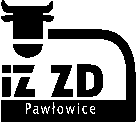       …….................................................              Nazwa i adres firmy składającej  oświadczenieOŚWIADCZENIE w sprawie udostępniania zasobów do wykonania zamówienia.Oświadczenie dotyczy postępowania o udzielenie zamówienia publicznego na dostawę : „produktu  PellTech 2 ( lepiszcze) lub równoważnego”. Oświadczam, że udostępnię własne zasoby Wykonawcy…………………………….……………………….………………………………………………………………... (nazwa i adres wykonawcy)w celu wykonania zamówienia.
Zakres udostępnionych zasobów.1.2.3.4.Oświadczam, że wszystkie informacje podane w powyższym oświadczeniu są zgodne 
z prawdą oraz zostały przedstawione z pełną świadomością konsekwencji wprowadzenia Zamawiającego w błąd przy przedstawianiu informacji.………………………….				Miejscowość, dnia							…………………………………podpis elektroniczny